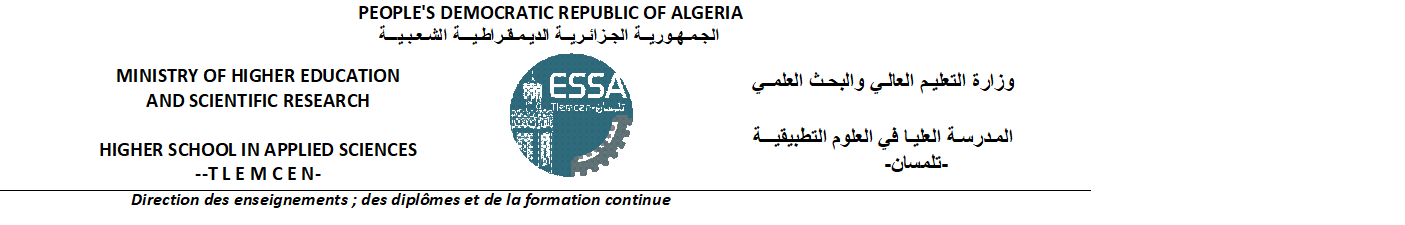 PLANNING DES EXAMENS DU SECOND CYCLEPremier semestre-2023/20245èmeannée (Filière : Electrotechnique Option : Energie et environnement)JoursHoraireDimanche14/01/2024Lundi15/01/2024Mardi16/01/2024Mercredi17/01/2024Jeudi18/01/20248h30-10h00Complément d’AutomatiqueF.BOUKLI-HACENEElectrotechniqueAvancéeFormation complémentaire (Master)I.BOUSMAHASystèmes multi sources à énergies renouvelablesD.KHERBOUCHEMaintenance et fiabilité des systèmes à énergies renouvelablesA.GHEZOUANINouvelles tendances en recherche - Formation complémentaire (Master)S.M.KHEFIF10h30-12h00Aspects politiques, économiques et  sociaux des énergies renouvelablesD.KHERBOUCHEPropriété intellectuelle, ethique, déontologie et réglementation des ERA.GHOMRIRéseaux et micro réseaux intelligentsI.BOUSMAHAEnvironnement et développement durableA.GHOMRIOutils de simulation pour les ENFormation complémentaire (Master)La.MERADSalleSalle 07Salle 07Salle 07Salle 07Salle 07